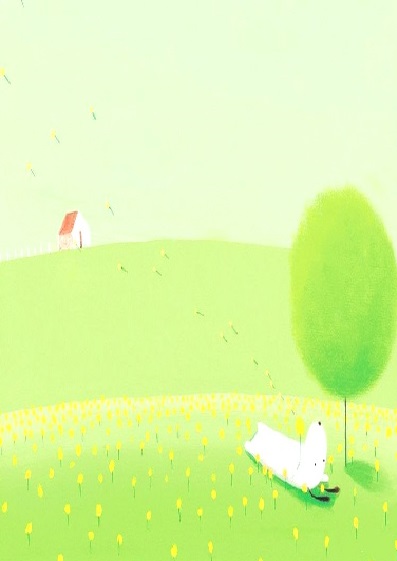 導師:    吳建中      系別班級:四技資工一乙得獎感言:大一同學剛進大學，彼此關係不是很熟悉，藉由舉辦班上活動較容易凝聚向心力並拉近彼此距離，透過幹部與同學努力，在課餘時間舉辦第一次班上烤肉班聚活動，讓同學可以一起烤肉，一起分享，大家吃得非常開心與滿足。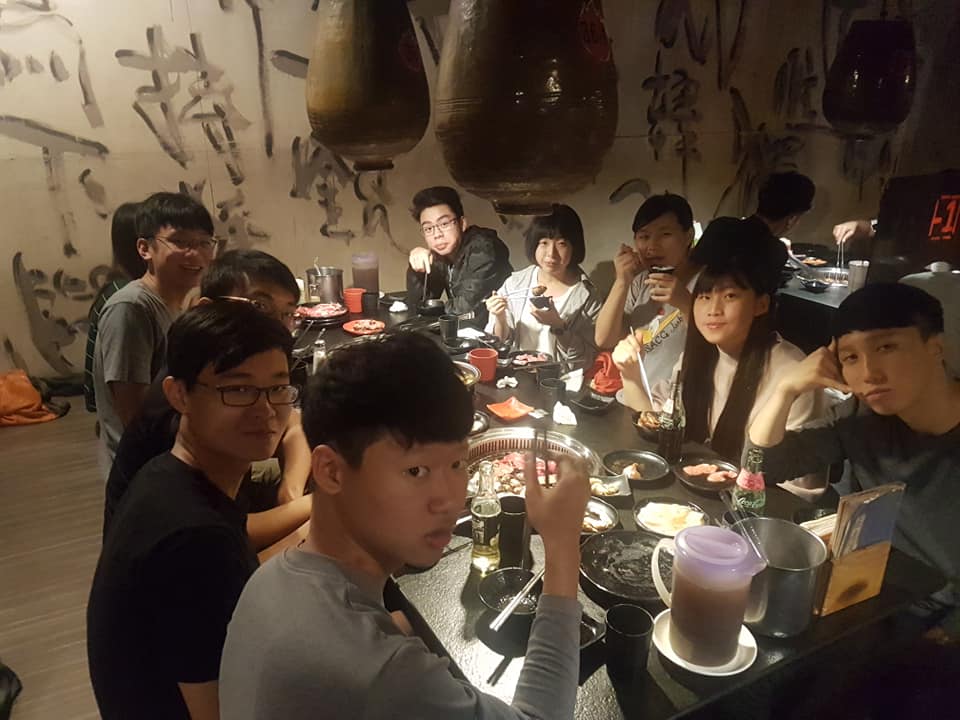 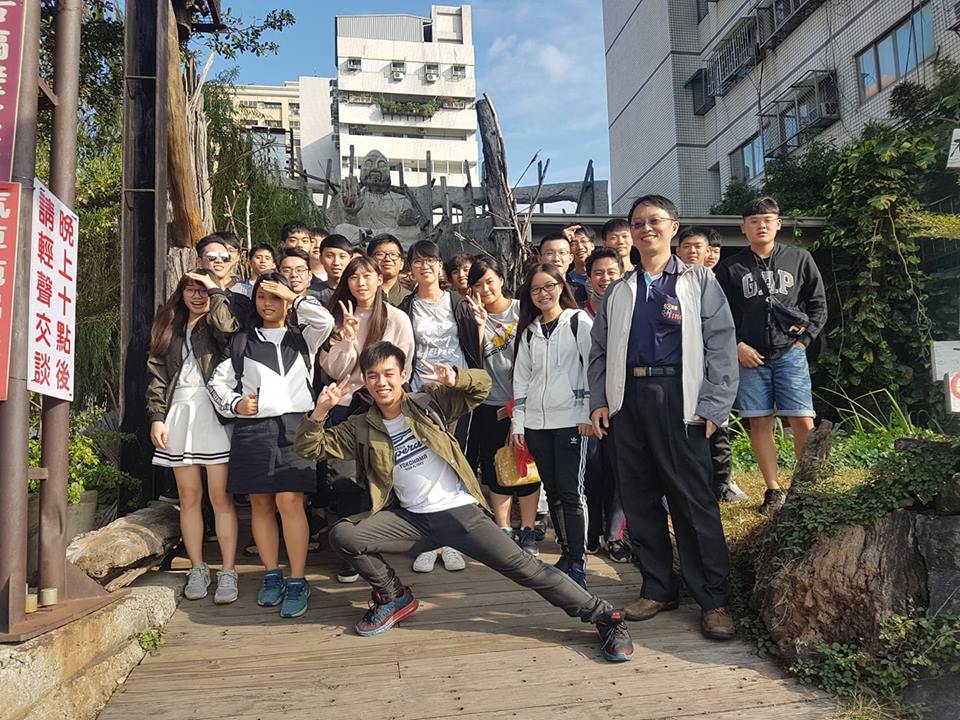 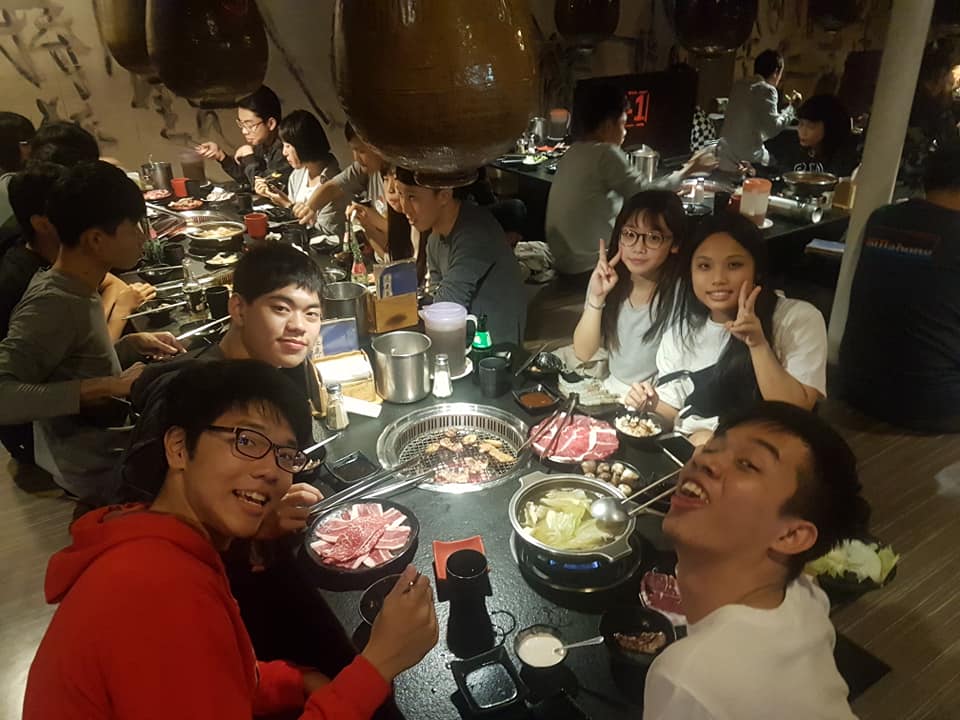 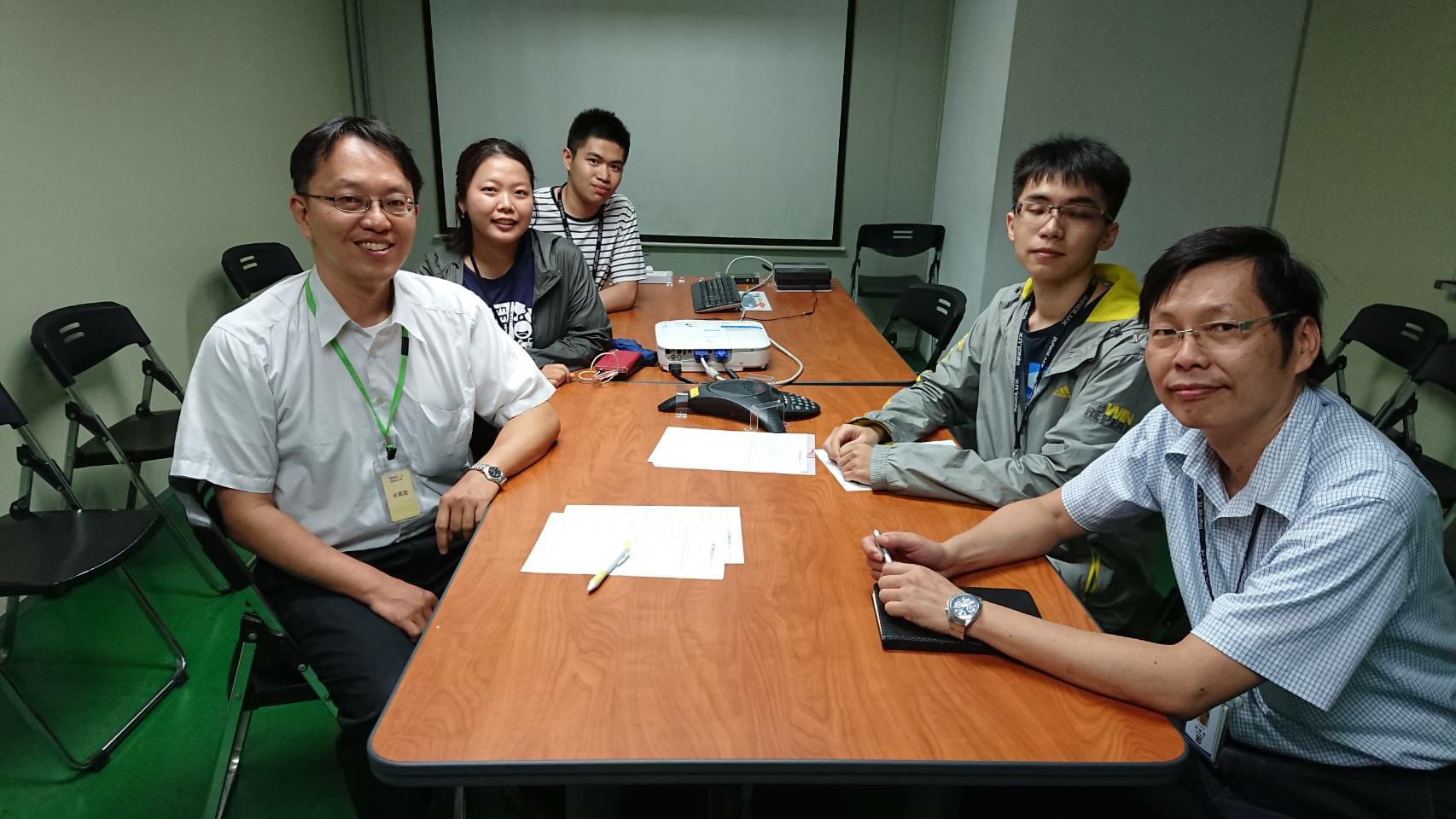 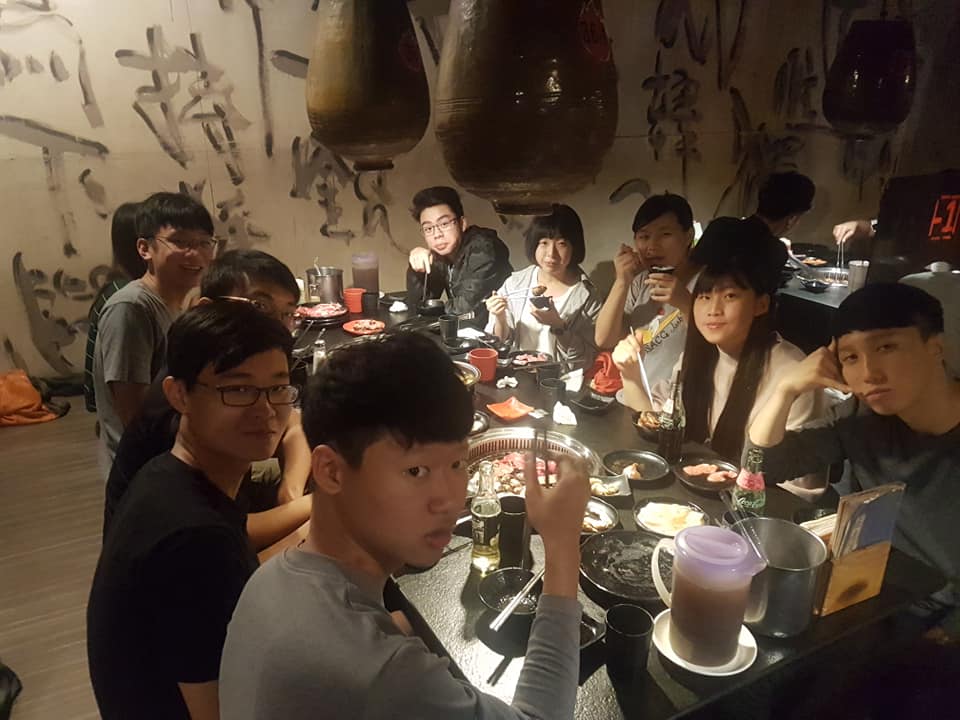 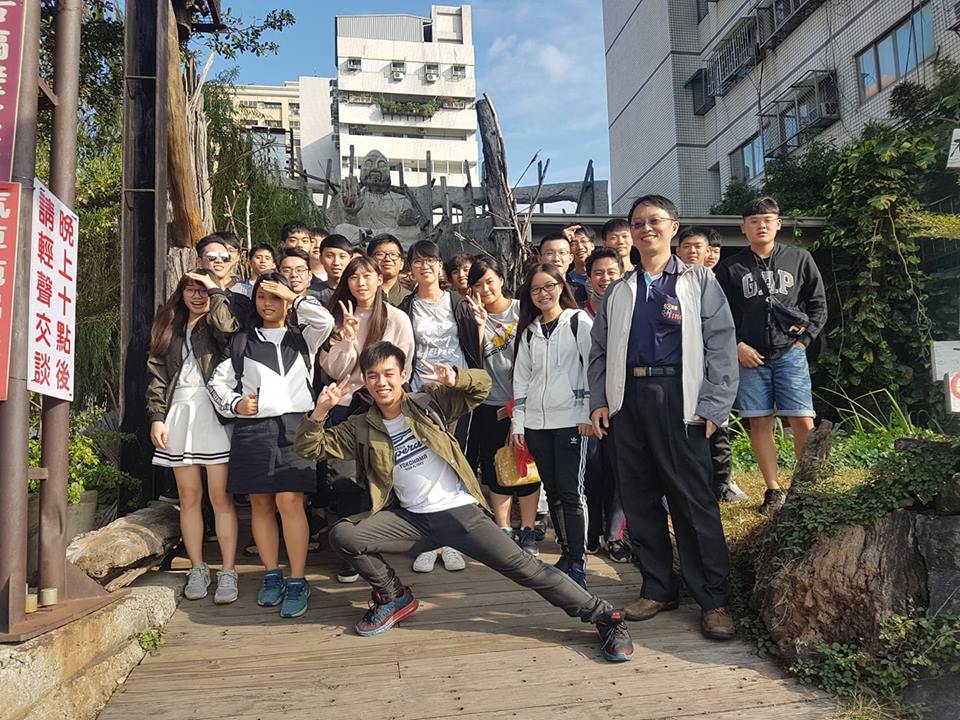 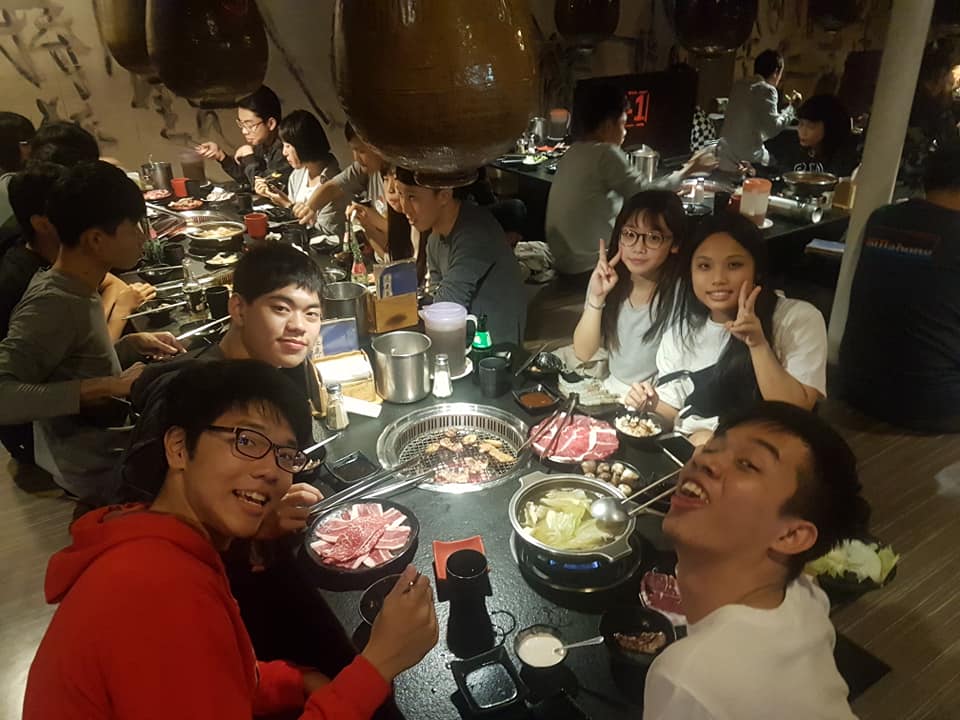 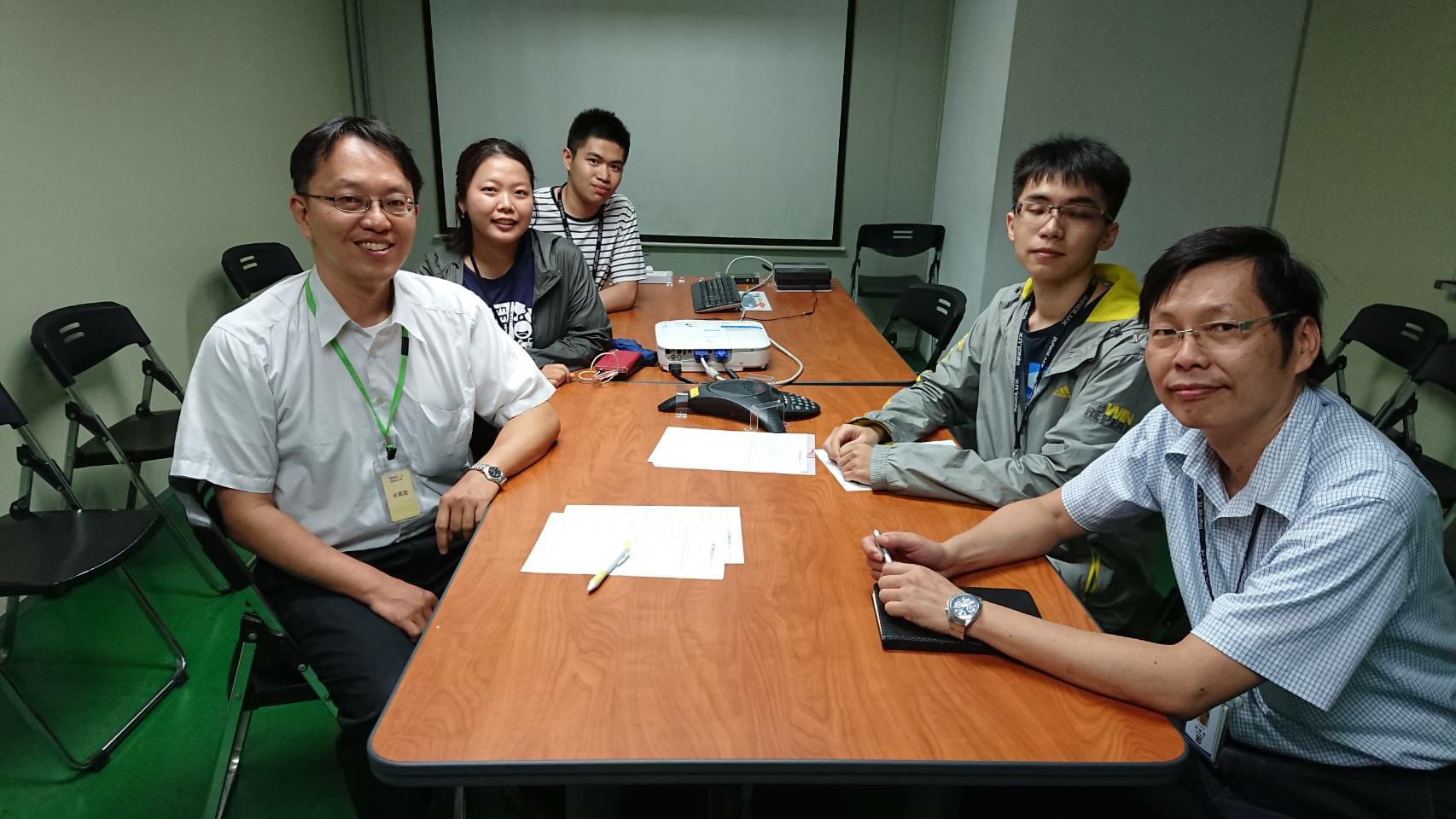 